Załącznik nr  2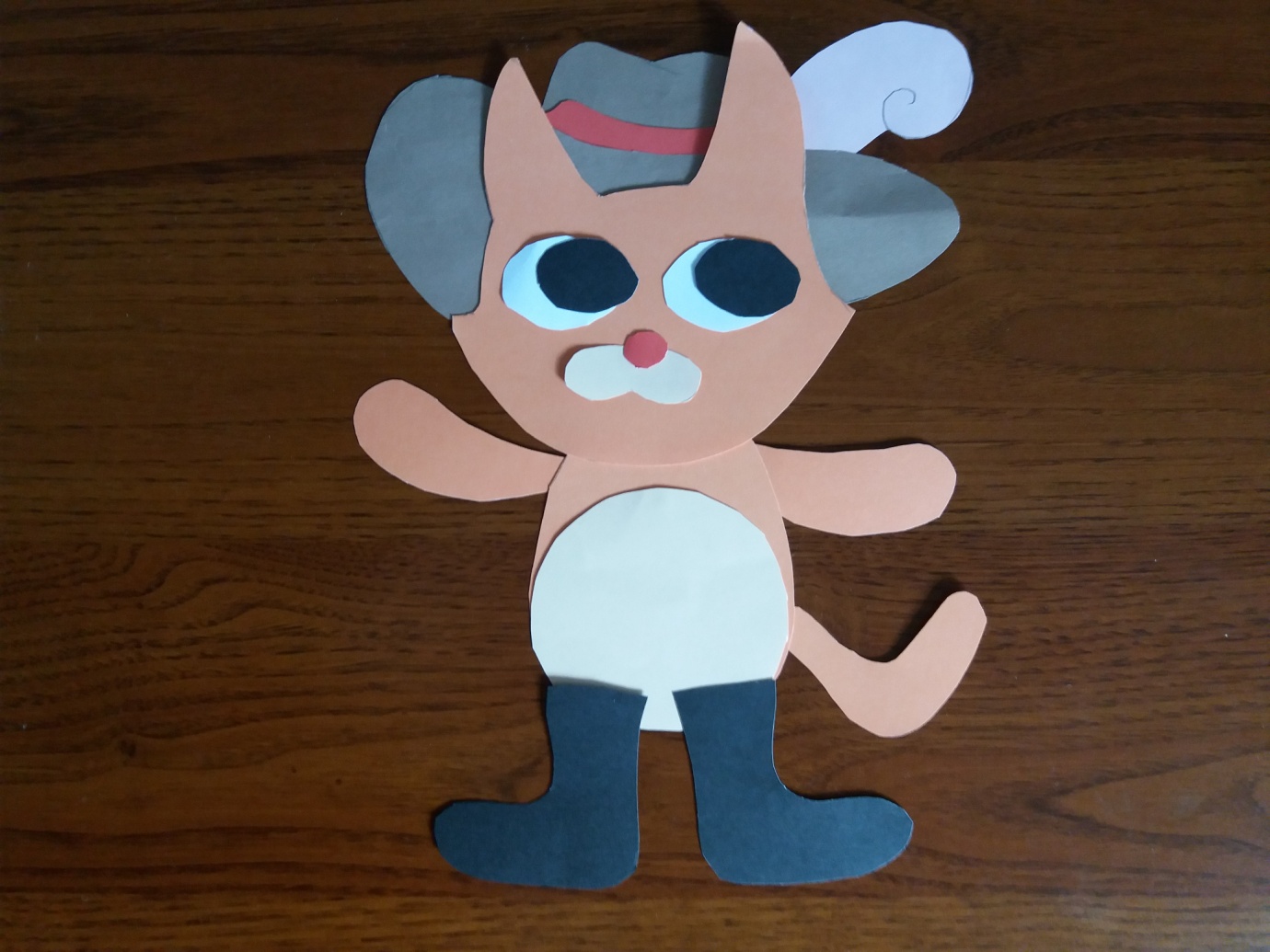 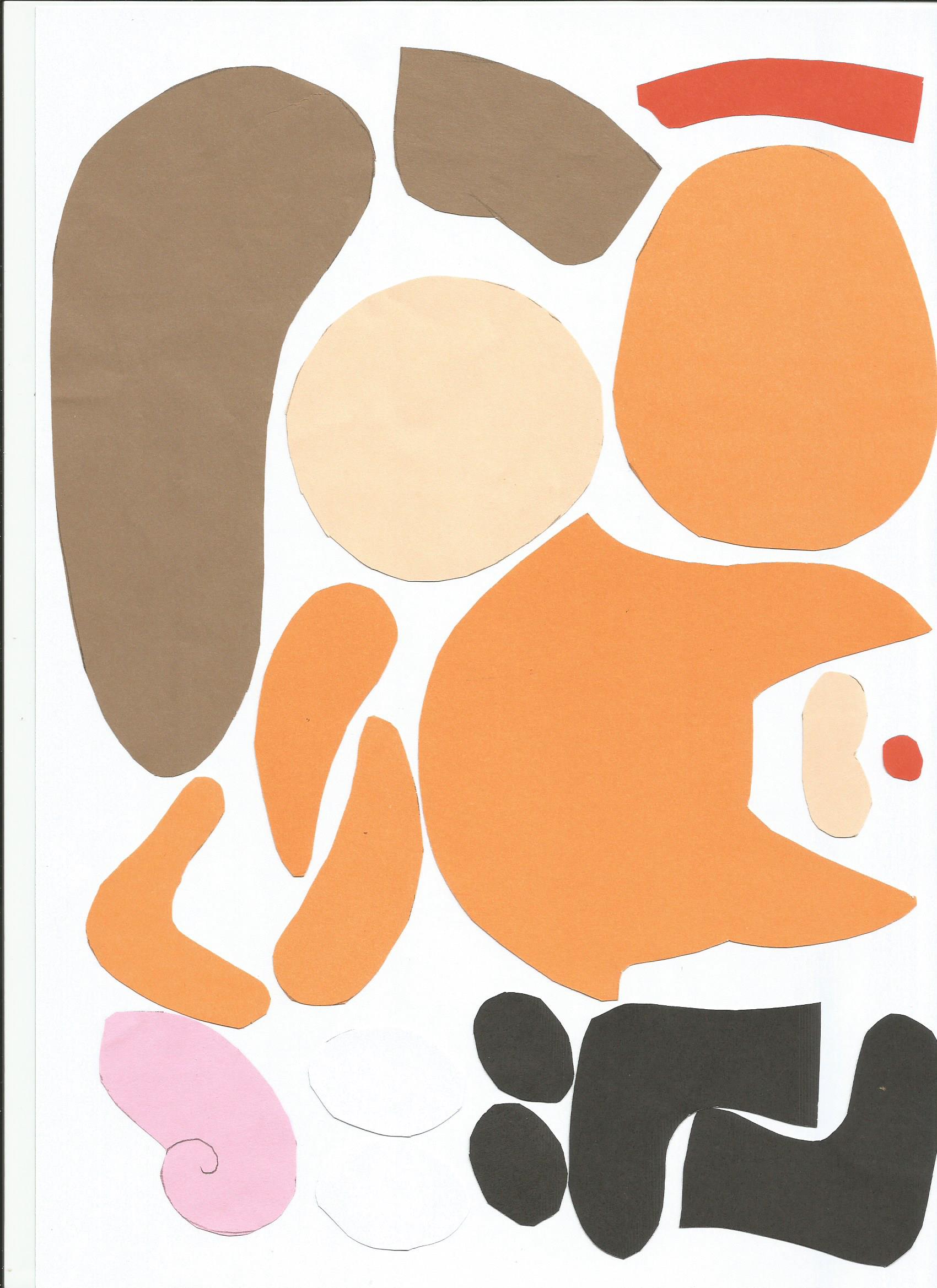 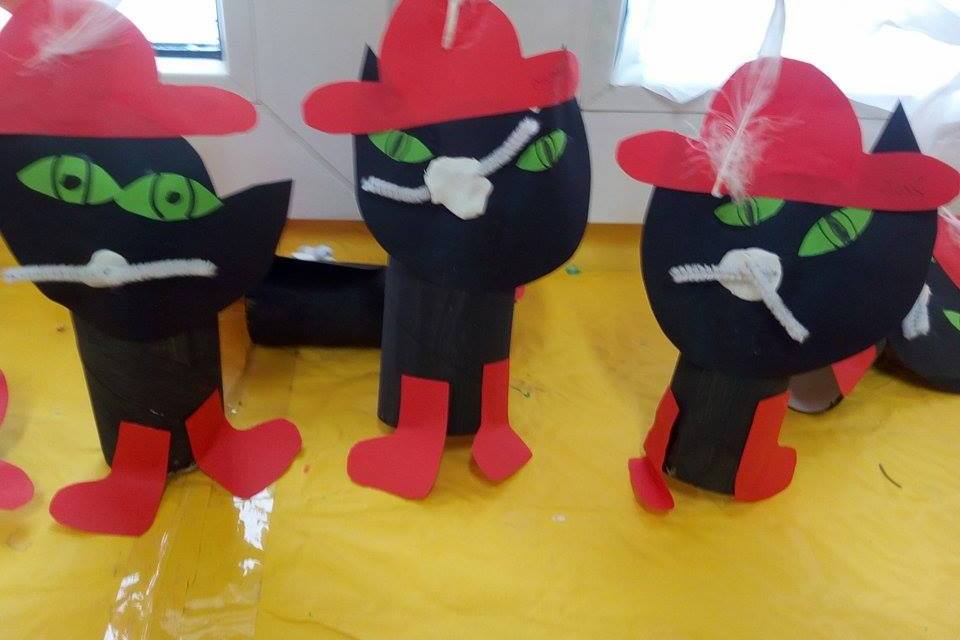 